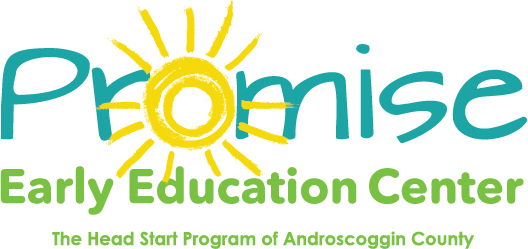 WORK ORDERWORK REQUESTED			                CENTER:       1     2.     3     Date requested     			Safety Issue?      Yes    noPerson requesting:                              Today’s date:       Copies to:  	Maintenance Supervisor		Executive Director		Site SupervisorDate completed      